									ПРОЕКТ
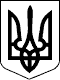 ВЕЛИКОСЕВЕРИНІВСЬКА СІЛЬСЬКА РАДА
КРОПИВНИЦЬКОГО  РАЙОНУ КІРОВОГРАДСЬКОЇ ОБЛАСТІТРИДЦЯТЬ ВОСЬМА СЕСІЯ ВОСЬМОГО СКЛИКАННЯ РІШЕННЯвід «   » грудня  2019 року                                                                           №с.Велика СеверинкаПро внесення змін до рішеннявід 18 грудня 2018 року № 637«Про бюджет об’єднаної територіальної громади на 2019 рік»Відповідно до ст. 26 Закону України «Про місцеве самоврядування в Україні», ст. 78 Бюджетного кодексу УкраїниСІЛЬСЬКА РАДА ВИРІШИЛА:1.Внести зміни до рішення сесії Великосеверинівської сільської ради від 18 грудня 2018 року №637 «Про бюджет об’єднаної територіальної громади на 2019 рік» (зі змінами), а саме:1.1.Збільшити дохідну частину по загальному фонду бюджету об’єднаної територіальної громади на суму 25 000 грн. за рахунок перевиконання планових показників доходів за січень-листопад 2019 року, згідно з додатком 1 до цього рішення. 1.2.Зменшити дохідну частину по загальному фонду бюджету об’єднаної територіальної громади на суму 9 000 грн. у зв’язку із поверненням коштів субвенції з державного бюджету місцевим бюджетам на забезпечення якісної, сучасної та доступної загальної середньої освіти “Нова українська школа”, згідно з додатком 1 до цього рішення. 1.3.Внести зміни до дохідної частини загального фонду бюджету об’єднаної територіальної громади шляхом перерозподілу згідно з додатком 1 до цього рішення. 2.Збільшити видаткову частину загального фонду бюджету об’єднаної територіальної громади на суму 25 000 грн. за рахунок перевиконання планових показників доходів за січень-листопад 2019 року, згідно з додатком 3 до цього рішення.2.1.Внести зміни до видаткової частини загального фонду в розрізі програмно класифікації видатків шляхом перерозподілу видатків згідно з додатком 3 до цього рішення. 2.2.Зменшити видаткову частину по загальному фонду бюджету об’єднаної територіальної громади на суму 9 000 грн. у зв’язку із поверненням коштів субвенції з державного бюджету місцевим бюджетам на забезпечення якісної, сучасної та доступної загальної середньої освіти “Нова українська школа”, згідно з додатком 1 до цього рішення. 3.Внести зміни до джерел фінансування бюджету об’єднаної територіальної громади на 2019 рік згідно з додатком 2 до цього рішення.4.Внести зміни в річний та помісячний розпис асигнувань загального та спеціального фондів у розрізі функціональної та економічної класифікації видатків.5.Внести зміни до переліку надання міжбюджетних трансфертів згідно з додатком 4. 6.Внести зміни до переліку об’єктів, видатки на які у 2019 році будуть проводитися за рахунок коштів бюджету розвитку згідно з додатком 5 до цього рішення.7.Внести зміни до переліку місцевих Програм, які фінансуватимуться у 2019 році за рахунок коштів бюджету згідно з додатком 6 до цього рішення.8.Відділу освіти, молоді та спорту, культури та туризму Великосеверинівської сільської ради внести зміни до показників кошторисних призначень на 2019 рік згідно з додатком 3.9.На виконання ст.42 Закону України «Про місцеве самоврядування 
в Україні», враховуючи повноваження, які надані сільському голові та заслухавши інформацію про розпорядження, прийняті сільським головою 
в міжсесійний період, затвердити розпорядження сільського голови, яке
було прийнято між тридцять шостою та тридцять сьомої сесіями восьмого скликання, з питань основної діяльності від 05.12.2019р. № 129- од ««Про внесення змін до рішення від 18 грудня 2018 року № 637 «Про бюджет об’єднаної територіальної громади на 2019 рік».10.Контроль за виконанням даного рішення покласти на постійну комісію сільської ради з питань планування, фінансів, бюджету, соціально-економічного розвитку та інвестицій планування.Сільський голова 	Сергій ЛЕВЧЕНКО